EAZA kampanja 2017 – Pustimo jim živeti - Let it growAvtorji besedila Tina Poljšak, Slavko Polak in Irena FurlanAvtor fotografij: Slavko PolakI. Pustimo jim živeti - Let it growFoto: Podzemlje Otoške jame pri PostojniOtoška jamaZOO Ljubljana se vključuje v skupno kampanjo Evropske zveze živalskih vrtov in akvarijev – EAZA z naslovom Let it grow. www.eaza.net/conservation/campaigns/ Kampanja se zavzema za dvigovanje zavesti o pomenu lokalne biotske raznovrstnosti, ki zajema vse žive organizme in njihova življenjska okolja.Cilji kampanje:  Zaščititi ekosisteme od katerih smo odvisniDvigniti zavest o lokalni biotski raznovrstnostiOvrednotiti in predstaviti lokalno biotsko raznovrstnostUstvariti trajno zapuščino pri zaščiti evropskih vrstSlovenija je v primerjavi z ostalimi evropskimi državami majhna, imamo pa obsežno podzemlje.Foto: Drobnovratnik, slepa postranicaDrobnovratnikSlepa postranicaPrvi predstavniki jamskih živali na svetu so bili skoraj pred 200 leti opisani prav po primerkih iz jam slovenskega klasičnega krasa. Zgodnji naravoslovci so prve jamske živali odkrivali zlasti v Postojnski in drugih jamah v okolici. Zato Postojna upravičeno slovi kot zibelka speleobiologije – biološke discipline, ki preučuje podzemeljski živi svet.Pomagajte ohraniti jamske živali Slovenije!Prispevajte tudi vi! Zbrani prispevki bodo uporabljeni za podporo ohranitvenih programov v naravnem podzemnem okolju Slovenije!V Sloveniji je bilo do konca leta 2016 raziskanih in registriranih 11.783 jam. Najdaljša se imenuje M-16 in je dolga 25,5 km, najgloblje brezno pa je Čehi 2 (1502 m). Skupna dolžina jamskih rovov v Sloveniji znaša prek 840 km.Slovenski kras slovi kot eno od območij z največjo podzemeljsko biotsko raznovrstnostjo na svetu. Samo v slovenskih kraških jamah poznamo od 400 do 450 različnih vrst jamskih živali. II. KrasFoto: Žlebiči Žlebiči V ljudskem jeziku kras pomeni golo skalnato pokrajino. Nastane lahko samo na vodotopnih kamninah kakršni sta apnenec in dolomit. Obe sta nastali v geološki zgodovini kot morska usedlina. Zaradi mehanskega in kemičnega preperevanja voda na krasu pronica v podzemlje in tako nastajajo posebne kraške oblike: jame, škraplje, vrtače, udornice, slepe in suhe doline, kraška polja, kraški ravniki in visoke kraške planote.  III. Kraška okolja SlovenijeFoto: Kraška okolja v SlovenijiCerkniško presihajoče jezeroGozdovi snežniške visoke kraške planotePodgorski goli krasSkoraj polovica površja Slovenije ima kraški značaj.Dopolnite sprehode med kraškimi pojavi in drugimi zanimivostmi kraškega sveta z ogledom stalne razstave Muzej krasa v Notranjskem muzeju Postojna. Razstava vas strokovno in nazorno popelje od nastanka kraške pokrajine do sodobnega življenja na krasu. Raztapljanje apnenca, fosili, neandertalska družina iz Betalovega spodmola, neprecenljiv zaklad iz Predjamskega gradu in jamski hrošč drobnovratnik so le nekatere zanimivosti, ki se vam bodo za vedno vtisnile v spomin.IV. Kraške jame Foto: Križna jamaKrižna jamaKraška jama nastane kot posledica geoloških  procesov, tektonskih premikov, delovanja vode in drugih vplivov na apnenčasto podlago. Jame so najznačilnejša kraška oblika, saj oblikovanje krasa temelji na podzemnem pretakanju vode. Krasoslovci jim zato namenjajo posebno pozornost. V. Živali v jamah Foto: močeril, jamska kozica, veliki jamski pajek, velika jamska mokricaMočerilJamska kozica Veliki jamski pajekVelika jamska mokricaNajvečja in najbolj znana jamska žival je močeril ali človeška ribica. V temnih in s hrano revnih okoljih kraškega podzemlja pa živi še množica drugih, podzemeljskemu okolju prilagojenih nevretenčarjev. To so večinoma drobni predstavniki jamskih polžkov, rakov, pajkovcev, stonog in žuželk.VI. Živali v jamahFoto: Mali podkovnjak, polh, jamski pedic, jamska kobilicaMali podkovnjakPolhJamski pedicJamska kobilicaPoleg stalnih jamskih prebivalcev v jame zahajajo še številni občasni obiskovalci kot so netopirji, polhi, jamske kobilice, jamski pedici in številni drugi nevretenčarji. VII. Močeril (Proteus anguinus)Foto: Močeril Močeril velikost: 250 - 300 mmČloveška ribica je endemična dvoživka dinarskega krasa od Tržaškega krasa do južne Hercegovine ter hkrati največja jamska žival na svetu. Povsem je prilagojena življenju v podzemeljskih rekah in jezerih. Je brez oči in brez pigmenta. Zunanje škrge, značilne za ličinke dvoživk, pa ohranijo tudi odrasle živali. Razmnožuje se z jajčeci in lahko živi do sto let. Zaradi onesnaževanja rek ponikalnic, je človeška ribica marsikje ogrožena. VIII. Drobnovratnik (Leptodirus hochenwartii)Foto: DrobnovratnikDrobnovratnikvelikost: 7 mmJamski hrošč drobnovratnik je v svetu znan kot prva opisana jamska žival, saj je bil že ob opisu leta 1832 prepoznan kot pravi jamski prebivalec. Ker hrošč stalno živi v jamah nima oči, ima pa zato zelo podaljšane tipalke, okončine in nenavadno napihnjen zadek. Sodi med večje vrste jamskih hroščev. Najdemo jih zlasti tam, kjer v podzemlje pronica površinska voda in v jame prinaša organski drobir, saj se ti slikoviti jamski prebivalci z njim prehranjujejo. IX. Jamska skutigerela (Scutigerella hauserae)Foto: Jamska skutigerelaJamska skutigerela velikost: 5 mmNa vodni površini nekega bazena v Postojnski jami so leta 1974 našli primerke teh drobnih živali. Kot nova vrsta so bili opisani šele leta 1990. Od takrat je bilo samo v tem bazenu in nikjer drugje na svetu najdenih le še nekaj primerkov te vrste. Jamska skutigerela sodi v skupino drobnonožk. To so majhna skupina stonog z le 12 pari nog, dolgimi tipalkami in nazaj štrlečim parom priveskov na zadnjem členu, na koncu katerih so predilne žleze.X. Veliki jamski paščipalec (Neobisium spelaeum)Foto: Veliki jamski paščipalecVeliki jamski paščipalecvelikost: 7 mmPaščipalci so skupina pajkovcev, na videz podobni ščipalcem, vendar na koncu zadka nimajo podaljška z želom. To so večinoma drobne živali, ki jih najdemo v listni stelji, živalskih gnezdih ter na podobnih vlažnih in prašnih mestih. Veliki jamski paščipalec je za to skupino pajkovcev nenavadno velika žival. Je brezoki plenilec majhnih jamskih nevretenčarjev; zazna jih s pomočjo izjemno občutljivih čutilnih dlak. XI. Jamska veslavka (Sphaeromides virei)Foto: Jamska veslavkaJamska veslavka velikost: 30 mmJamska veslavka je naš največji enakonožni rak. Navadno lazi po dnu jamskih tolmunov, lahko pa tudi aktivno plava. Je plenilka vodnih nevretenčarjev in tudi mrhovinar. Je brez oči in brez pigmentov. Skozi prosojno hitinasto povrhnico lahko vidimo notranje organe. V Sloveniji živi v jamah jadranskega porečja. S sodobnim jamskim potapljanjem so jamski biologi premagali številne sifone in našli več novih najdišč jamskih veslavk.XII. Polž postojnski jamničar (Zospeum spelaeum)Foto: Polž postojnski jamničarPostojnski jamničarvelikost: 2 mmJamničarji so jamski kopenski polžki. Njihove apnenčaste hišice so gladke ali rebraste, v ustju pa imajo različno oblikovane zobce na podlagi katerih razlikujemo vrste. Jamničarji najpogosteje počasi lazijo po vlažnih jamskih stenah in kapnikih ter tam strgajo organski drobir, ki ga s površja spira voda. Doslej je bilo samo v Sloveniji najdenih in opisanih kar 15 vrst in podvrst teh drobnih polžkov. V nekaterih jamah živi tudi po več vrst jamničarjev hkrati.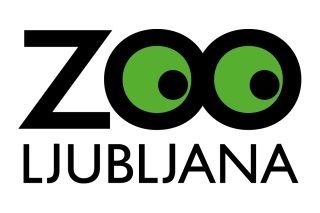 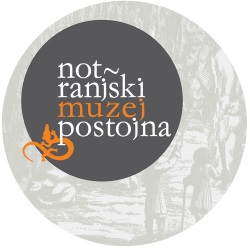 